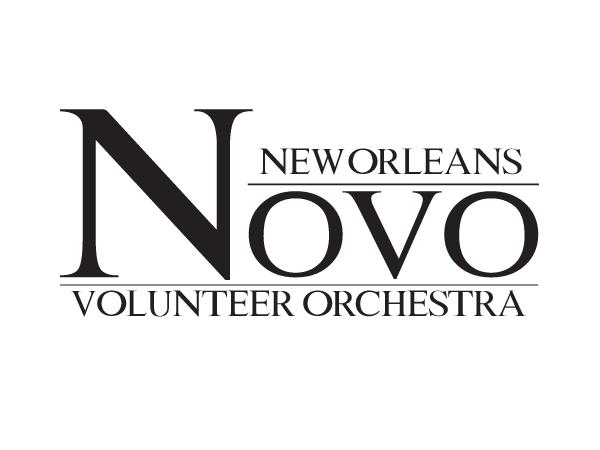 Corporate Sponsorship FormCorporation Name:_______________________________ Address:_________________________________________Phone Number:____________________________ Contact Person: _______________________________________Please check that which apply:Sponsor a Musician ($100 and above)   [  ]                  Sponsor a Project ($500 and above)  [  ]Sponsor a Concert ($1,000 and above)  [  ]                 Sponsor a Season ($4,000 and above) [  ]Total Amount Donated:  ___________________       Date: ______________________________________________Please include donation in this letter by check or money order, made out to                         New Orleans Volunteer Orchestra. Thank you for donating to the New Orleans Volunteer Orchestra, a 501(c)3 Non-Profit organization. Your donation is tax – deductible, and you will receive an official receipt in the mail at the above address. Corporate Sponsorship, NOVO7100 St Charles AveNew Orleans LA 70118